枣庄市公共资源电子交易平台注册用户密码重置操作手册在交易平台登录页面点击“忘记密码”进入密码重置页面。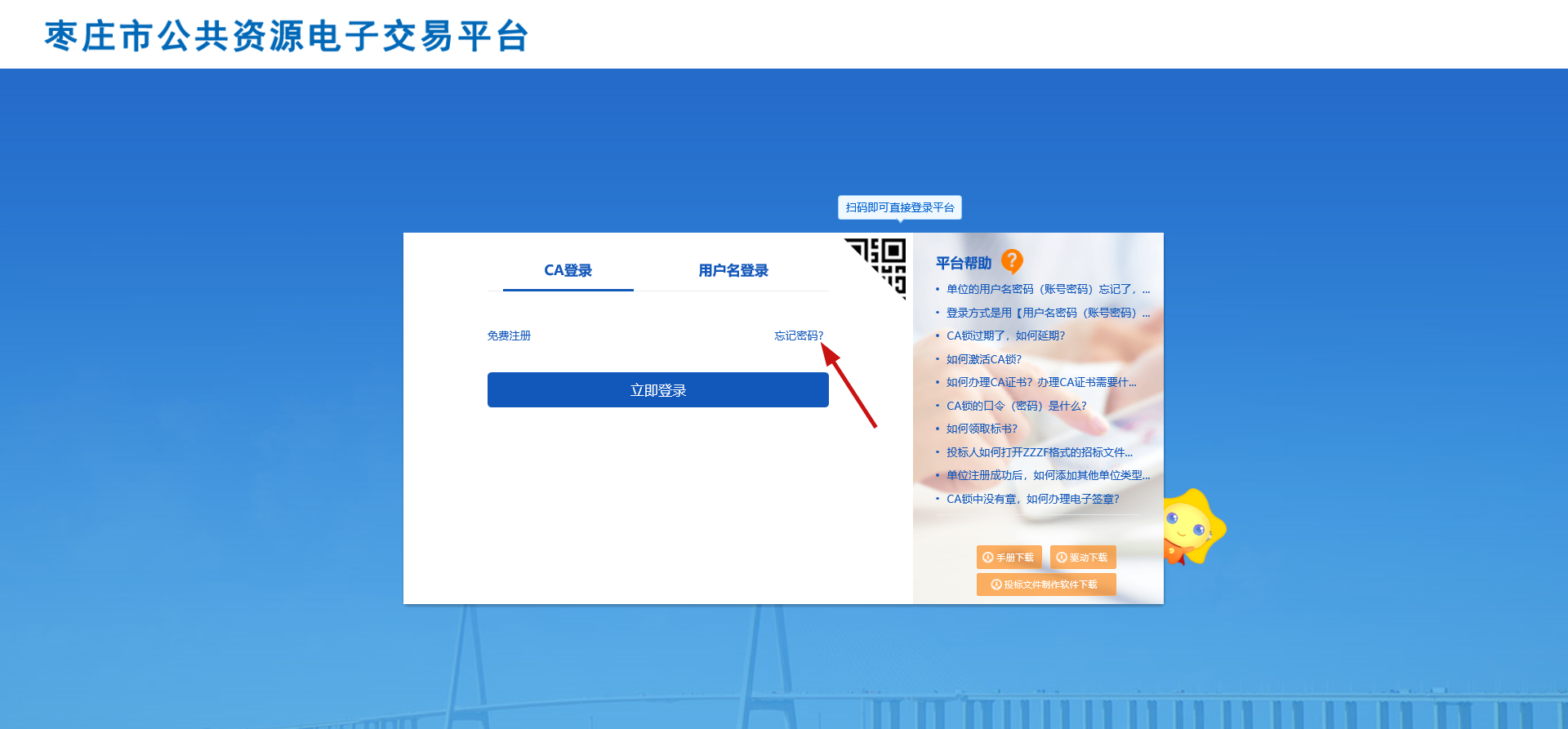 选择身份，填写账号信息、验证码，点击“下一步”。注：①单位选项包含身份类型（交易甲方；代理机构；交易乙方）个人选项包含身份类型（自然人）。②选择单位时账号信息请填写注册用户单位名称；选择个人时请填写身份证号。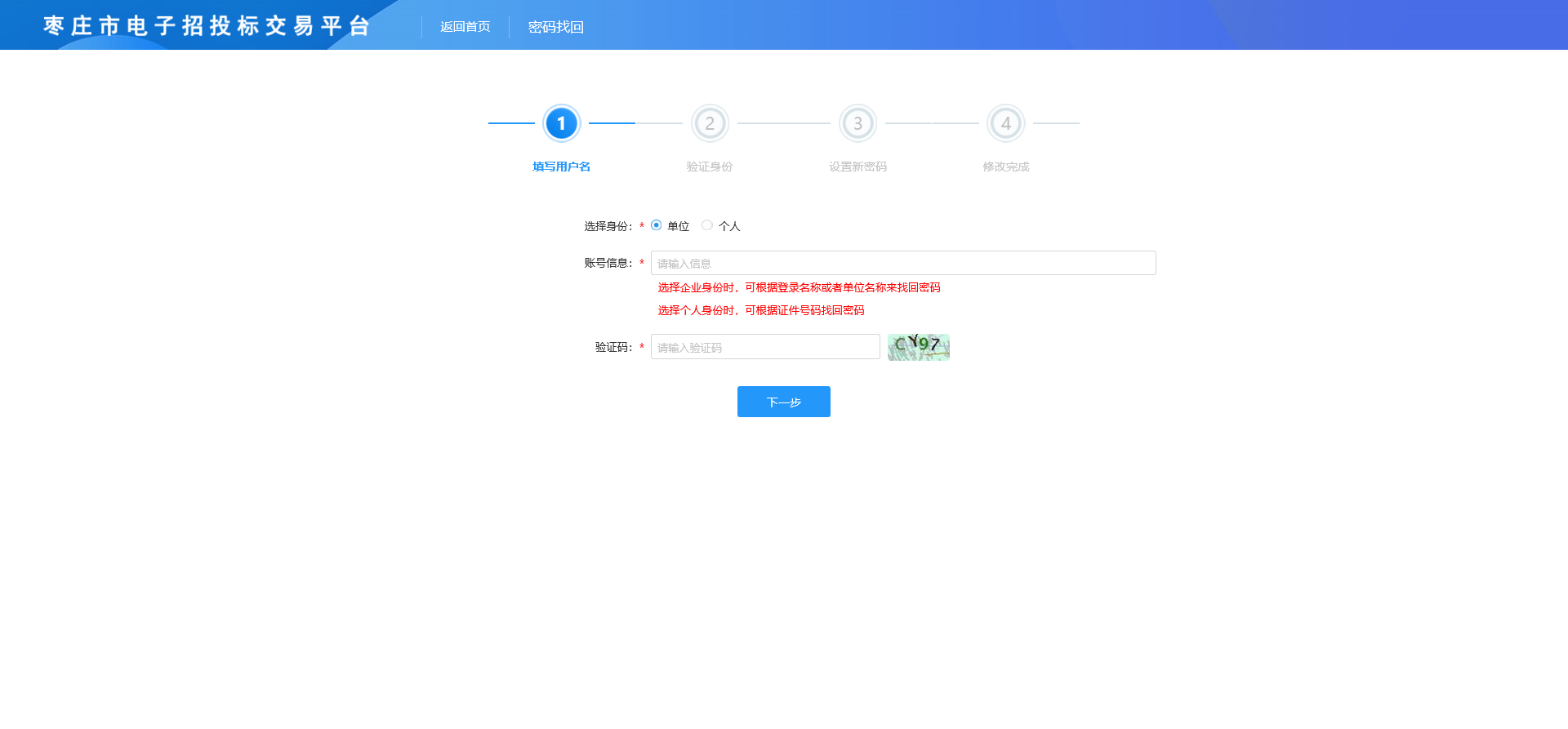 点击“获取验证码”，接收并填写后点击“下一步”。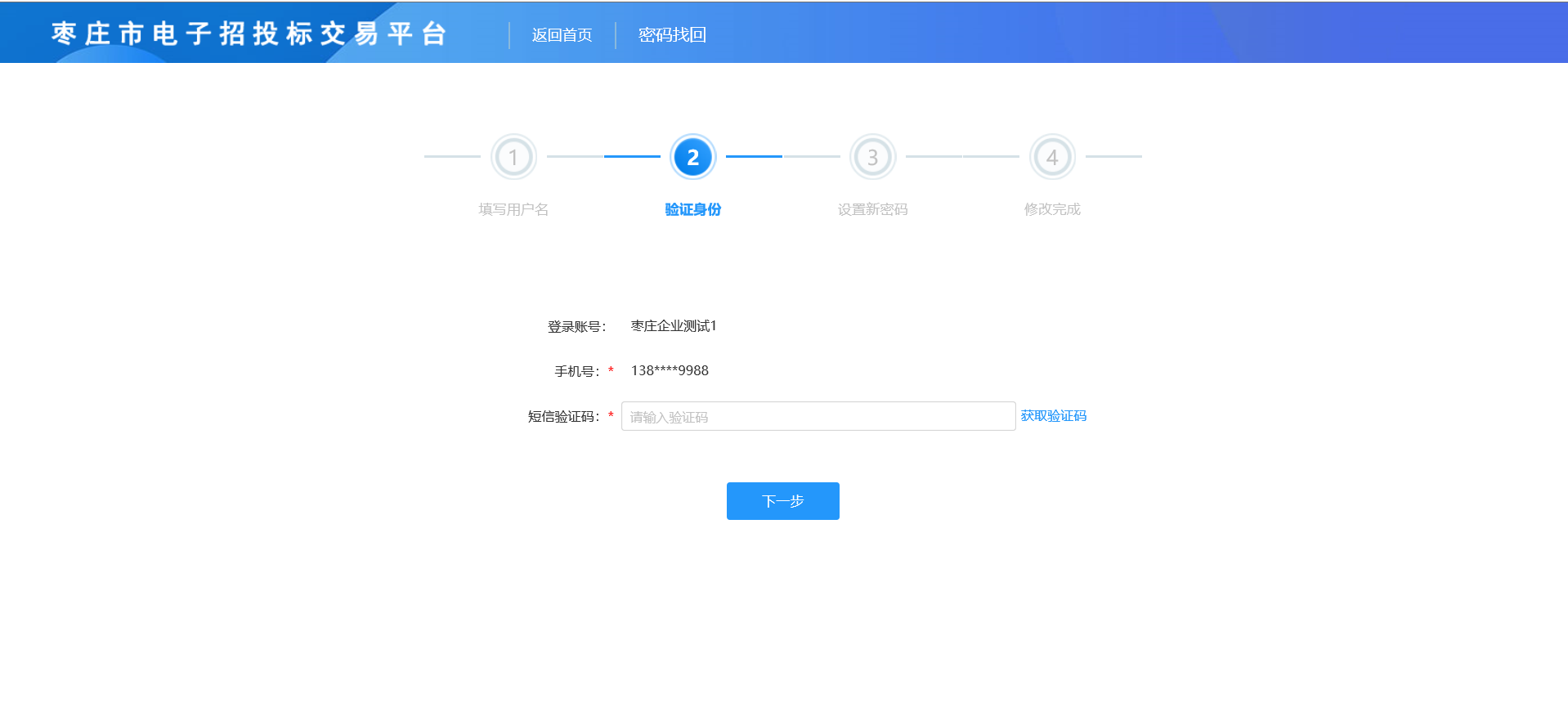 两次输入新密码点击“确认”。注：密码长度应不低于8位，且由大写字母、小写字母、数字、特殊字符中任意两种或以上组成的混合字符串。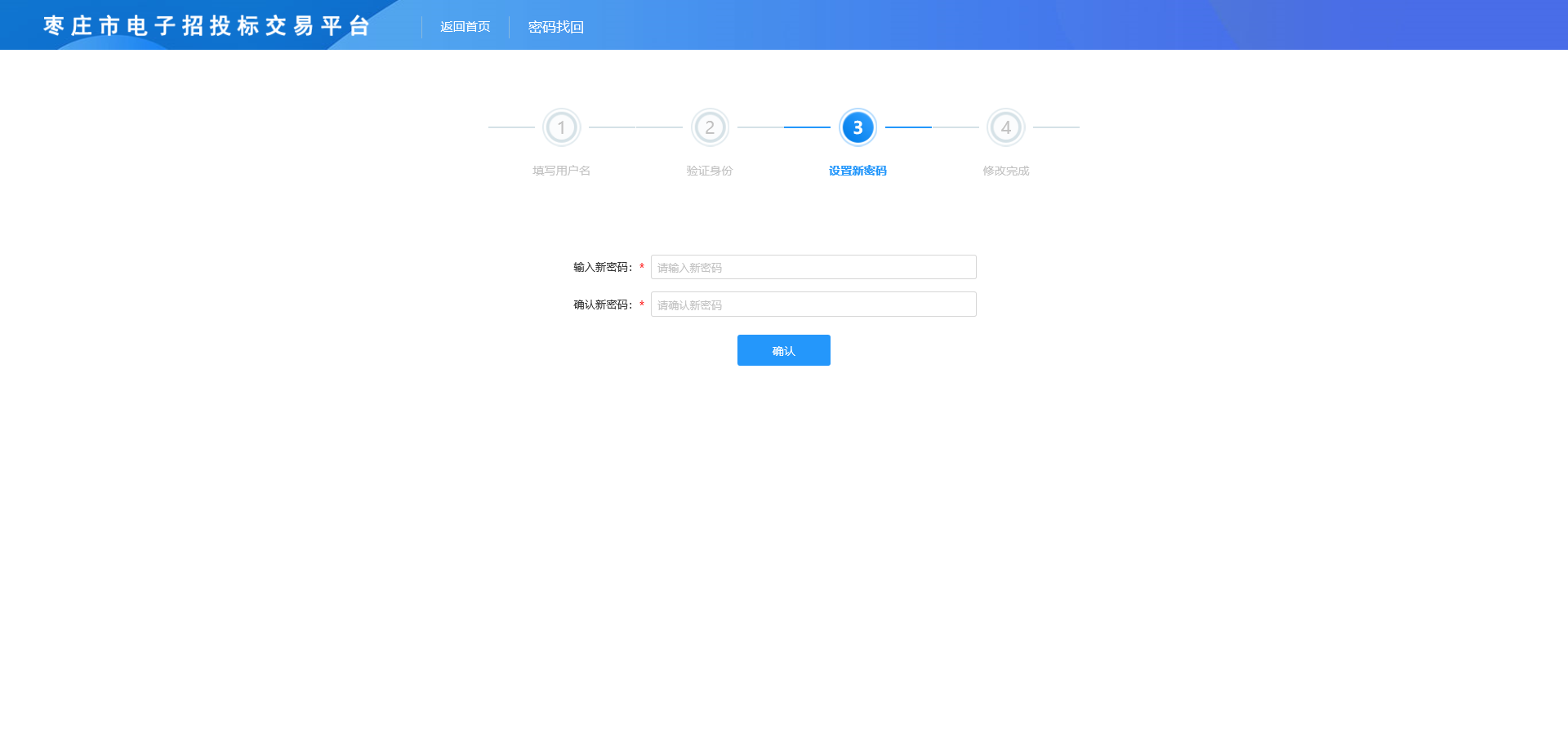 提示修改密码成功，点击“前往登录”可使用新密码登录系统。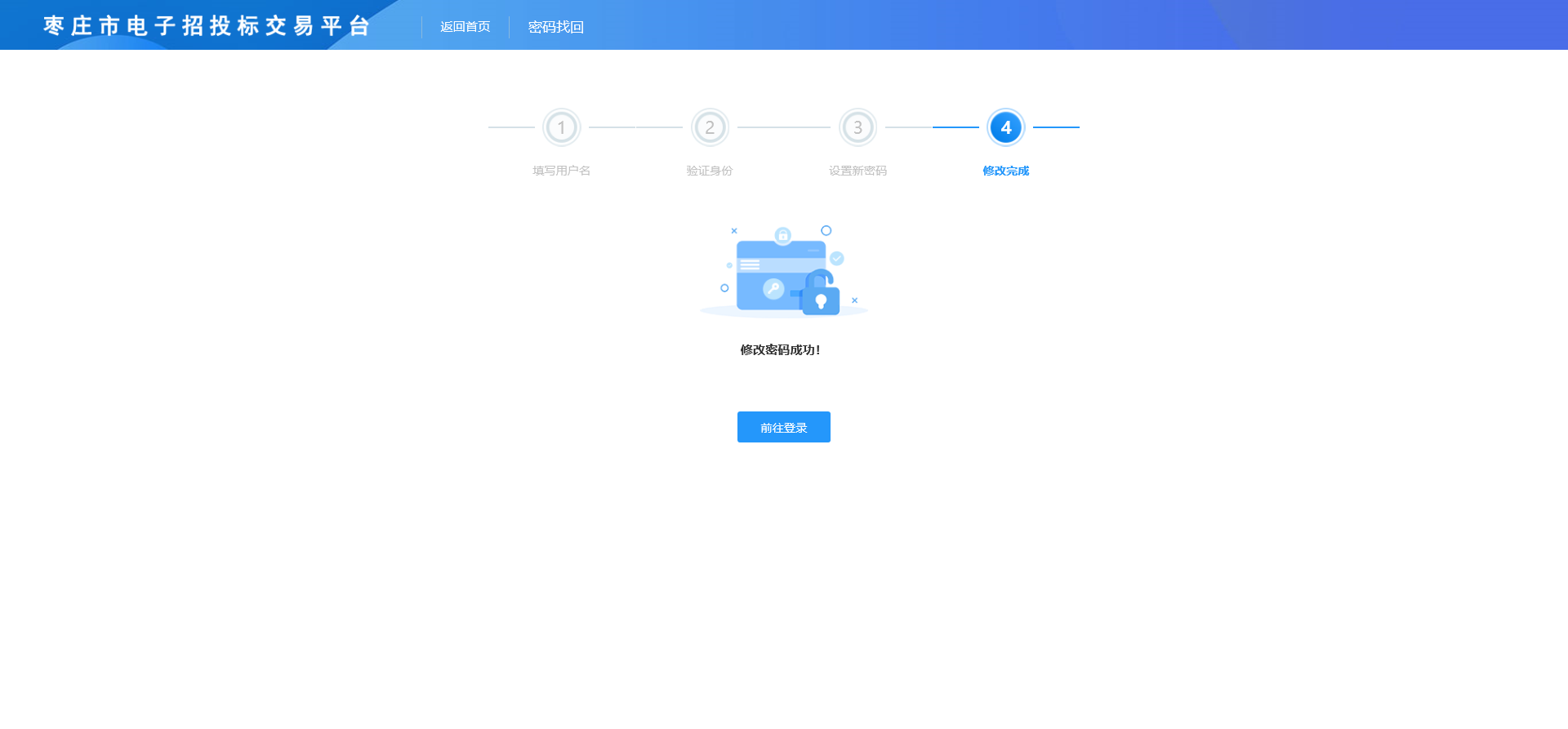 